会展项目策划赛实施细则一、组织机构 主办单位：中国国际贸易促进委员会商业行业委员会中国国际商会商业行业商会中国商业经济学会中国会展经济研究会指导单位：吉林省教育厅承办单位：长春大学旅游学院赞助单位：问卷网二、参赛对象我校在校研究生和本、专科生。在华留学生或海外留学生（不限国籍和专业）。学习会展策划与管理、会展经济与管理、广告与会展、旅游管理、酒店管理、文化产业管理、市场营销、展示设计、展览展示艺术设计、服装陈列与展示设计、数字展示、会展艺术设计及相关专业全日制在校学生。三、竞赛内容 一个会展项目（包括但不限于展览项目、会议项目、节事活动项目或体育赛事等方案）的整体策划，选题不限，既可以对市场上已有的会展进行重新策划，也可以选择新的项目进行策划。四、竞赛形式 团体赛形式，每个团队由3至5名参赛学生组成。每队指导老师1-2名。竞赛采取会展项目策划方案评审、项目陈述和现场答辩相结合的方式。每个参赛队15分钟，其中项目陈述10 分钟，回答评委提问5分钟。 五、竞赛要求 结合会展管理相关的专业知识，对所选择会展项目从立项到推广，以及项目的管理运作向评委做详尽的陈述，要求突出重点理论，并能用数据支持论点。团队的每位参赛选手均需参加陈述。在陈述答辩时，假设评委是公司董事会的委员。如果策划的是一个新项目，力求说服董事会为什么这是一个可行的并值得公司投资的项目；如果是一个已经在运作的项目，应在策划中包括对以往项目运做中存在的不足的分析，并提出在新的一年如何改进及创新，以期继续得到董事会的支持。在会展项目策划方案和PPT陈述中必须包括以下重点内容：（一）立项分析(立项分析中需包括潜在风险分析及应对)。（二）项目执行计划（包括项目结构及时间表）。（三）项目营销推广计划。（四）项目（财务）预算（切合最实际情况的预估损益平衡的时间，并做最好和最坏情况分析（best and worst scenario），以及最坏情况下的应对措施）。（五）项目实施可行性、各部分逻辑性及可持续性、项目创意等，每个参赛队可按自己的策略及项目特色对以上内容有所侧重，并选择是否在策划方案及演示中包括其它相关内容的陈述，例如：品牌塑造、危机管理、信息管理，人力资源管理等等。六、相关建议 （一）项目陈述结束后，应力求清楚地让评委知道：展商的目标群体、展会的展示范围、观众的目标群体，与同类展会比较，展会定位有何不同。营销计划应该对吸引不同的目标群体有针对性。（二）项目分析中除了对外部条件的分析（经济环境，地域优势等等），如果市场上有类似主题的展会，应该有和竞争对手比较的SWOT分析（我们项目的优势、劣势、机会、威胁）以及如何发挥优势、弱化劣势、应对风险。同时，你的SWOT分析结果应该是对项目操作策略和行为有影响的。（三）各个部分的计划及执行（营销、运作、预算等）均应和项目定位策略保持一致。七、参赛作品要求会展项目策划方案在5000字以上，配套PPT在25页以上，在省总决赛赛前提交至组委会邮箱为体现竞赛的公平、公正，总决赛作品提交命名格式：“项目策划案-组别-团队名称” (方案及PPT文档中不能出现院校名称)。八、知识赛考试费用1.知识赛，吉林赛区知识赛（每位成员只有申请一次免费考试机会，未过需要补考或未参加考试的再次进行考试需要缴纳30元/位）。2.知识赛合格（60分）的选手，依据团体标准《会展职业经理人资质条件》（T/CCPITCSC005-2017），符合条件可自愿申请相关证书。具体申请办法另行通知。九、参赛费用 校赛不收取费用。入围全国总决赛的参赛团队，大赛组委会将收取参赛费。参赛费主要用于竞赛场地、赛前辅导、竞赛资料、专家评审、奖金等。十、竞赛评分细则数字会展项目策划赛实施细则一、参赛对象我校在校研究生和本、专科生。在华留学生或海外留学生（不限国籍和专业）。学习会展策划与管理、会展经济与管理、广告与会展、旅游管理、酒店管理、文化产业管理、市场营销、展示设计、展览展示艺术设计、服装陈列与展示设计、数字展示、会展艺术设计及相关专业全日制在校学生。二、竞赛内容一个数字化在线会展项目的整体策划，选题不限，既可以对市场上已有的会展进行重新策划，也可以选择新的项目进行策划。三、竞赛形式团体赛形式，每个团队由3至5名参赛学生组成。每队指导老师1-2名。竞赛采取方案评审、项目陈述和现场答辩相结合的方式。每个参赛队15分钟，其中项目陈述10分钟，回答评委提问5分钟。四、竞赛要求结合会展管理相关的专业知识，对所选择会展项目从立项到推广，以及项目数字化管理运作向评委做详尽的陈述，要求突出重点理论，并能用数据、图像支持论点。团队的每位参赛选手均需参加陈述。在陈述答辩时，重点突出数字会展项目的策划流程、实现途径和在线展示效果。在会展项目策划方案和PPT陈述中必须包括以下重点内容：（一）立项分析(立项分析中需包括潜在风险分析及应对)。（二）项目执行计划（包括项目结构及时间表）。（三）项目营销推广计划。（四）项目（财务）预算（切合最实际情况的预估损益平衡的时间，并做最好和最坏情况分析（best and worst scenario），以及最坏情况下的应对措施）。（五）项目实施可行性、各部分逻辑性及可持续性、项目创意等。（六）数字会展项目的界面实现效果，可提供的相关在线服务。五、相关建议（一）项目陈述结束后，应力求清楚地让评委知道：在线展会项目的举办流程、实现途径、平台优势等。（二）相关的举办流程应切实可行，体现出与传统方式相比数字展会项目的不同和优势。（三）各个部分的计划及执行（营销、运作、预算等）均应和项目定位策略保持一致。六、参赛作品要求数字会展项目策划方案在5000字以上，配套PPT在25页以上，视频最多不超过10分钟，在省总决赛赛前提交至组委会邮箱。为体现竞赛的公平、公正，总决赛作品提交命名格式：“数字会展项目策划案-组别-团队名称”(注：方案整体文件夹以学校+方案名称命名；文件夹内方案、PPT文档、视频中不能出现院校名称，不能出现指导老师姓名)。 七、竞赛日程安排、会展管理知识赛与策划赛同步。 八、参赛费用校赛不收取费用。入围全国总决赛的参赛团队，大赛组委会将收取参赛费。参赛费主要用于竞赛场地、赛前辅导、竞赛资料、专家评审、奖金等。九、竞赛评分细则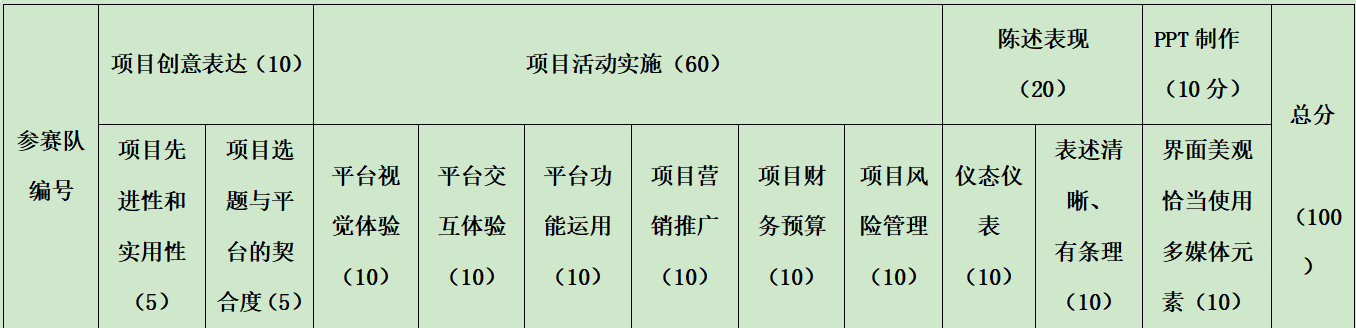 会展城市营销竞赛实施细则一、参赛对象我校在校研究生和本、专科生。在华留学生或海外留学生（不限国籍和专业）。学习会展策划与管理、会展经济与管理、广告与会展、旅游管理、酒店管理、文化产业管理、市场营销、展示设计、展览展示艺术设计、服装陈列与展示设计、数字展示、会展艺术设计及相关专业全日制在校学生。二、竞赛内容结合西安城市地方会展资源（也可自定义某个城市），为其竞标举办会展活动进行城市营销推介，内容包含运用当地会展产业资源，结合地方愿景，宣传推广该城市并达到竞标目的（含LOGO设计、会展宣传口号设计）。三、竞赛形式团体赛形式，每个团队由3至5名参赛学生组成。每队指导老师1-2名。竞赛采取营销划书评审、展洽模拟、现场营销推介展示和答辩相结合的方式。其中，路演时间10分钟，答辩时间为5分钟；展洽模拟环节时间为全天。四、参赛作品要求营销企划书（要求3000字以上，PDF格式）和营销推介PPT在省总决赛赛前提交至组委会邮箱。作品提交命名格式：“城市营销企划书-组别-团队名称” (企划书及PPT 文档中不能出现院校名称)。展洽模拟环节在规定的展洽位中进行，各参赛队可制作展示所需的海报、宣传手册等资料，形式无限制，以达到最好的城市宣传效果为目标。五、竞赛日程安排、会展管理知识赛与策划赛同步。六、参赛费用校赛不收取费用。入围全国总决赛的参赛团队，大赛组委会将收取参赛费。参赛费主要用于竞赛场地、赛前辅导、竞赛资料、专家评审、奖金等。七、竞赛评分细则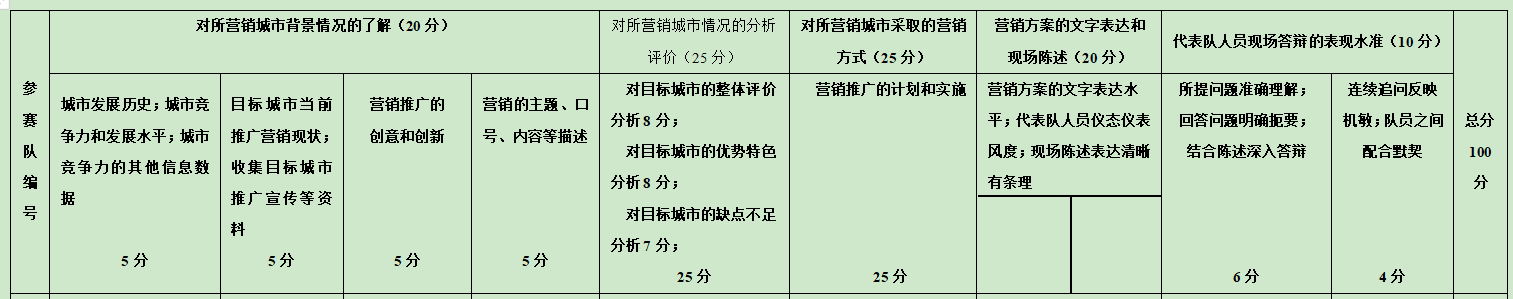 会展项目调研赛实施细则 一、参赛对象我校在校研究生和本、专科生。在华留学生或海外留学生（不限国籍和专业）。学习会展策划与管理、会展经济与管理、广告与会展、旅游管理、酒店管理、文化产业管理、市场营销、展示设计、展览展示艺术设计、服装陈列与展示设计、数字展示、会展艺术设计及相关专业全日制在校学生。二、竞赛内容 对市场上已有的会展项目（展览项目或会议项目或节庆活动项目）进行调研，并完成调研报告。三、竞赛形式团体赛形式，每个团队由3至5名参赛学生组成。每队指导老师1-2名。竞赛采取会展项目调研报告评审、现场陈述和答辩相结合的方式。每个参赛队15分钟，其中调研报告陈述10分钟，答辩环节5分钟。四、竞赛作品要求结合会展管理相关的专业知识，对所选择会展项目进行背景调研、实际情况调研，项目分析评价并提出改进建议。团队的每位参赛选手均需参加陈述展示。在会展项目调研报告和PPT 陈述中必须包括以下重点内容：  （一）对所选调研项目背景情况的了解；（二）对会展调研项目实际情况的描述；（三）对会展调研项目情况的分析评价；（四）对会展调研项目情况的改进建议。会展项目调研报告在3000字以上，配套PPT在20页以上，在省总决赛赛前提交至组委会邮箱。作品提交命名格式：“调研报告-组别-团队名称” (调研报告及PPT文档中不能出现院校名称)。 五、竞赛日程安排、会展管理知识赛与策划赛同步。六、参赛费用校赛不收取费用。入围全国总决赛的参赛团队，大赛组委会将收取参赛费。参赛费主要用于竞赛场地、赛前辅导、竞赛资料、专家评审、奖金等。七、竞赛评分细则会展项目设计赛实施细则一、参赛对象我省普通高等学校、独立学院和成人高等学校的在校研究生和本、专科生。在华留学生或海外留学生（不限国籍和专业）。学习会展策划与管理、会展经济与管理、广告与会展、旅游管理、酒店管理、文化产业管理、市场营销、展示设计、展览展示艺术设计、服装陈列与展示设计、数字展示、会展艺术设计及相关专业全日制在校学生。二、竞赛内容推荐使用Fancy软件进行特装展位设计和VI设计两个类别。参赛作品需以 72——300 平方米为展位进行展位设计或 VI 设计，参赛选手自拟命题进行创作。三、竞赛形式团体赛和个人赛，团体赛，团体赛每个团队由3至5名参赛学生组成，个人赛由1名参赛学生组成。团队指导老师1-2名；个人赛每队指导老师1名，竞赛采取会展项目策划方案评审、项目陈述和现场答辩相结合的方式。每个参赛队10分钟，其中项目陈述6分钟，回答评委提问4分钟。 四、竞赛要求（一）作品包括如下内容：（1）空间结构效果图（显示整体展台效果、配以重要部分或细节的黑白或彩色效果图）；（2）展台平面布置规划图（与会展活动相关的场地平面设计，如：展示区、重点展示区信息服务台、备餐设施、办公区、休息区等，以及相关的外延设计，如参展商logo、展会海报设计、展会视觉包装等具有一定独立性的会展平面视觉设计成果，该类作品应包含设计图及相关设计说明文档）；（3）人流分析图（现场人流的控制与管理的分析图纸）；（4）技术系统设计图（采用新技术和新材料的设计与说明）；（5）作品应另附相关设计说明文档（包括各设计部分结构说明，材料的使用、结构的合理性和可实施性说明，品牌分析、人流分析说明，以及对灯光、多媒体等相关细节的说明）。 （6）VI 设计题目不限，需要提交最少30页VI手册。（企业标志LOGO设计、基础VI部分、企业标准字体、企业标准色、辅助图形、环境标识系统、事务用品设计、服装应用、环境标识系统）。（二）参赛团队可以利用且不限于Fancy、3DMAX、AutoCAD等设计工具或手绘图进行创意设计，每组作品不少于 6 幅配图；参赛团队提交的设计图文件（保存为*.JPG 格式，120dpi）中应含有设计图和设计说明文档，每组作品的电子文件统一存入一个文件夹，不得存入压缩格式，并在总决赛报到时提交至组委会。（三）参赛团队作品至少须挑选一幅平面图、三幅效果图及100字以内创意设计文字说明内容编排在900mm×600mm的展板版心幅面范围内；所有作品横、竖式构图自定，须将作品名称信息标注在作品右下角100mm×60mm统一尺寸内（除此尺寸内，任何位置不得体现参赛作品的所在院校及作者信息），提交省赛初评电子版。（VI设计+展示设计均需要展板，使用大赛统一展板制作）。 （四）所有进入吉林赛区总决赛作品小组，统一制作相应PPT文件，并每组抽选参赛选手一名代表进行现场陈述。（五）吉林赛区总决赛线下时，参赛作品所用展板背面右下角贴一个不透明、密封信封，内置一份作者信息表，内容如下： 五、评委评分（一）项目设计的完整性，包括功能分区、LOGO、展台设计、展区规划、包装设计等的平面设计图、效果图等是否全面、完整；（二）作品的可实施性、各部分的逻辑性，考察作品在实施过程中的可行性，各部分的搭配是否协调；（三）作品设计的创意，设计理念、手法是否创新；（四）项目设计的表现效果，是否用到最新设计手法、软件，是否能达到现代、科学、环保、高人气的设计效果；（五）以“客户需求为主”为原则，合理、清晰的做出设计预算，并能体现在每一个设施设备当中；（六）陈述表现是否清晰、有条理性，现场能对评委提问对答如流，具有说服力。（只在决赛中有此标准）。（七）成绩按照线上投票20%+线下评审80%,最终排名。展示设计评分表六、竞赛日程安排、会展管理知识赛与策划赛同步。七、参赛费用校赛不收取费用。入围全国总决赛的参赛团队，大赛组委会将收取参赛费。参赛费主要用于竞赛场地、赛前辅导、竞赛资料、专家评审、奖金等。会展课程设计赛（教师组）实施细则一、参赛对象会展经济与管理、会展策划与管理、广告与会展、旅游管理、酒店管理、展示设计、展览展示艺术设计、服装陈列与展示设计、数字展示、会展艺术设计及相关专业在职教师。 二、竞赛形式设置本科组和高职组，以会展专业所开设课程的“说课”为竞赛内容，个人或团队（至多 3人）形式均可参加。参赛教师提交专业课程设计方案，方案应充分体现产学结合的应用型人才培养的教育思想。每门课程的“说课”时间为15分钟，评委问答环节5分钟。各参赛院校可通过校内选拔的方式推荐3至5名教师参加全国总决赛。三、竞赛日程安排与策划赛同步。四、参赛作品要求提交课程设计方案及配套PPT在省总决赛赛前提交至组委会邮箱。作品提交命名格式：“课程设计名称-组别-参赛教师姓名” (课程设计方案及PPT文档中不能出现院校名称)。五、参赛费用为鼓励更多的老师参与，经研究，教师课程设计竞赛不收取任何竞赛费用，参赛院校老师可积极报名参加。 竞赛评分细则2022年全国高校商业精英挑战赛会展创新创业实践竞赛校赛扣分细则A.策划案（封面与内容）、陈述展示所用PPT文档或是视频及动画中出现院校信息，即若以各种形式（文字、口头）故意透露自己所在学院信息，扣1分。B.不同参赛队参赛队员交叉参赛（涉及到的每支参赛队扣分），扣1分。注：每支参赛队指导教师1-2人可以交叉指导。C.PPT陈述时间超时：超时1分钟内、超时2分钟内、超时3分钟内、超时4分钟内、超时5分钟内及以上分别扣除1分，1.5分，2分，2.5分，3分（最多扣除3分）。D.参赛语言不符合组委会要求，扣1分。注：扣分均表示在评委评分的最终成绩上扣除。评分重点 细则项目要素（20分） 立项分析；（5分）项目要素（20分） 执行计划（5分）项目要素（20分） 营销计划（5分）项目要素（20分） 财务预算（5分）项目实施的可行性、各部分逻辑性（25分） 项目实施的可行性、可持续性以及各部分内容的逻辑性项目创意（25分） 方案构思的创新（创意）点；方案的整体呈现形式策划方案的文字表达和现场陈述（20分） 策划方案的文字表达水平；代表队人员仪态仪表风度；现场陈述表达清晰有条理参赛选手现场答辩的表现（10 分） 所提问题准确理解；回答问题明确扼要；结合陈述深入答辩；对问题的机敏反应能力；团队配合默契程度评分重点细则对所选调研项目背景情况的了解（10分） 主办承办协办支持单位的情况；对承办单位实力和水平等情况的介绍；上两届会展项目的基本数据及其分析（5分） 对所选调研项目背景情况的了解（10分） 对本届会展项目前期准备的基本情况；收集本届会展项目宣传网站等资料（5分） 对会展调研项目实际情况的描述（10分） 会展项目名称、届别、组织机构情况；时间地点场所会期等基本情况（4分） 对会展调研项目实际情况的描述（10分） 会展项目的主题、口号、内容等描述；了解到的或调查获得的一些信息数据（6分） 对会展调研项目情况的分析评价（30分） 对会展调研项目的整体评价分析（10分） 对会展调研项目情况的分析评价（30分） 对会展调研项目的优势特色分析（10分） 对会展调研项目情况的分析评价（30分） 对会展调研项目的缺点不足分析（10分） 对会展调研项目情况的改进建议（30分）对会展调研项目主题与内容方面的改进建议（10分） 对会展调研项目情况的改进建议（30分）对会展调研项目组织与接待工作的改进建议（10分） 对会展调研项目情况的改进建议（30分）对会展调研项目宣传与推广事宜的改进建议（10分） 调研报告的文字表达和现场陈述（10分） 调查报告的文字表达水平；代表队人员仪态仪表风度；现场陈述表达清晰有条理（10分） 参赛选手现场答辩的表现（10 分）所提问题准确理解；回答问题明确扼要；结合陈述深入答辩（6分） 参赛选手现场答辩的表现（10 分）连续追问反映机敏；队员之间配合默契（4分） 1）学校编号2）作者姓名 3）所在院校 4）指导教师5）电话号码和电子邮箱地址 参赛队编号基本评分项 （100分）基本评分项 （100分）基本评分项 （100分）基本评分项 （100分）基本评分项 （100分）基本评分项 （100分）基本评分项 （100分）基本评分项 （100分）附件评分项 （60分）附件评分项 （60分）附件评分项 （60分）附件评分项 （60分）参赛队编号项目设计的完整性（20分）项目的可实施性、各部分的逻辑性 （30分）项目的可实施性、各部分的逻辑性 （30分）项目设计创意 （30分）预算清楚、按预算设计（10分）陈述表现 （10分）陈述表现 （10分）共计材料应用效果 （20分）灯光应用效果（20分）多媒体应用效果（20分）共计参赛队编号项目设计的完整性（20分）人流管理（15分）概念讲述（15分）项目设计创意 （30分）预算清楚、按预算设计（10分）仪态仪表 （5分）表述清晰、有条理（5分）共计材料应用效果 （20分）灯光应用效果（20分）多媒体应用效果（20分）共计评分项目 	评分内容与要求 分值 课程性质1.清晰说明课程性质、在专业中的地位、任务及与先修、后续课程的联系。3课程性质2.课程定位准确。3课程目标1.课程总体目标符合专业和学生个人发展需要，符合商科教育人才培养要求。3课程目标2.课程知识目标明确，符合商科教育对人才培养的要求。3课程目标3.课程能力目标描述准确，具体、可检验。3课程内容1.明确解说本课程的内容体系，课程内容的框架结构，内容的逻辑关系。 8课程内容2.知识点和知识应用点明确，有助于课程目标的达成。5课程内容3.教学重点、难点定位准确，分析比较透彻，确定的依据充分。5课程教学设计 1.课程设计理念新，指导思想明确，符合商科教育理念。5课程教学设计 2.学时数分配合理，理论教学与知识应用迁移安排适当。4课程教学设计 3.能基于学生现状和学生发展需求以及专业职业能力知识应用培养的基本规律组织教学内容。5课程教学设计 4.教学内容充实恰当，重点突出，难点分散，理论密切联系实践，有利于学生创新精神的培养。5课程教学设计 5.合理开发利用课程资源；教学内容和环节设计合理。5课程教学设计 6.科学、灵活、多样、有效、启发性地运用多种教学方法；积极合理地运用现代教育技术手段辅助教学。5课程教学设计 7.评价考核方式合理、灵活、恰当，符合教学课程标准要求；平时评价考核与集中评价考核相结合，教师评价与学生评价相结合。5表达与教态 1.教态自然，仪表端庄大方。5表达与教态 2.语言准确，表达清晰流畅。5表达与教态 3.有说课提纲，并符合说课的基本要求。5表达与教态 4.按规定时间完成，不超时。3回答评委提问 答辩准确、层次清楚、有理有据。15评委签字合计